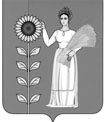 ПОСТАНОВЛЕНИЕ Администрации  сельского   поселения Мазейский сельсоветДобринского муниципального района Липецкой области Российской Федерации09.12.2019 г.                                               с. Мазейка                                            №  59О проведении месячника  безопасности  на водных объектах    и о мерах по обеспечению безопасности людей на водных  объектах в зимний период 2019- 2020годов             В целях обеспечения безопасности людей, охраны их жизни и здоровья,  на водных объектах в зимний период, руководствуясь Федеральным законом  Российской Федерации    № 131-ФЗ от 06.10.2003 "Об общих принципах организации местного самоуправления в Российской Федерации", Постановлением Липецкого областного Совета депутатов           № 305 – пс  от 21.06.2007г. «О правилах  охраны жизни людей на водных объектах Липецкой области», постановлением администрации   Добринского муниципального района  № 920 от 14.11.2019 года «О проведении месячника безопасности на водных объектах и о мерах по обеспечению безопасности людей на водных объектах  в зимний период  2019-2020 годов»,  Уставом  сельского   поселения Мазейский сельсовет, администрация  сельского   поселения         Постановляет:         1. Утвердить план мероприятий по обеспечению безопасности людей на водных объектах в зимний  период   2019 – 2020 годов.           2.Ограничить в  зимний период повсеместно организованный и неорганизованный выход населения и выезд  автотранспортных  средств  на лёд пруда, сельского поселения.          3.Рекомендовать директору МБОУ СОШ с. Мазейка   И.И. Афанасьеву, провести инструктаж с учениками по мерам безопасности выхода на лёд в зимний период.         4. Организовать работу по информированию населения  о мерах безопасности на льду.           5. Организовать проведение бесед с рыбаками, любителями подводного лова рыбы, по мерам безопасности на льду.          6. Регулярно проводить уточнение мест,  массового пребывания любителей подлёдного лова рыбы на водоёмах и состояния ледового покрова.         7. Рекомендовать арендаторам водных объектов, запретить повсеместно выход людей и выезд любых транспортных средств на лед водоемов, при условиях:            - толщина льда – менее 10 см;           - наличие слома припая льда (примерзший к берегу неподвижный лед), отрывов льда, отжимов льда от берега;            - температура воздуха – выше 0 градусов, продолжительностью более 1 суток при критической (10 сантиметров) толщине льда;           - при интенсивном таянии снега;           - видимость – менее 500 метров;            - наличие метели.8.  Контроль за исполнением настоящего постановления оставляю за собой.Глава   администрации сельского поселения  Мазейский сельсовет                                                    Н.И. Тимирев                                                                                    Приложение                                                                                                                                                                  к  постановлению администрации                                                                                                   сельского поселенияМазейский сельсовет                                                                                                   от 09.12.2019г. № 59ПЛАН мероприятий по обеспечению   безопасности людей на водных объектах                                                 в зимний  период   2019 – 2020 годов№п/пНаименование мероприятийДата выполненияОтветственные за выполнение1.Рассмотреть на заседании администрации поселения меры по обеспечению безопасности людей на водных объектах в осенне-зимний  период   2019 – 2020 годов. До 10.12.2019г.Глава сельского поселения2.Проведение в  МБОУ СОШ      с. Мазейка  занятий и разъяснительной  работы с учащимися об      опасности выхода на тонкий лед и правилах поведения на льду.    В период ледоставаДиректор  МБОУ СОШ с. Мазейка И.И.Афанасьев3.Определить места, используемые для массового подлёдного лова рыбы.До 15.12.2019г.Глава сельского поселения4.Организовать патрулирование на водных объектах в период ледостава  в местах стихийного подледного лова.В период ледоставаГлава сельского поселения5.Изготовить и выставить   запрещающие аншлаги с информацией: «Проход (переезд) по льду запрещен», в местах массовой рыбной ловли – «Осторожно! Тонкий лед».До 15 .12.2019г.Глава сельского поселения6.Развернуть в местах массового скопления людей  на льду спасательные посты.В период ледоставаГлава сельского поселения7.Распространение памяток жителям поселения по правилам        поведения на льду и    обеспечению безопасности на водных    объектах   в осенне-зимний периодВ период ледоставаГлава сельского поселения8.Обеспечить систематическое информирование населения о ледовой обстановке и правилах поведения на льду.В период ледоставаГлава сельского поселения